Таблица с сайта Татьяны Николаевой.

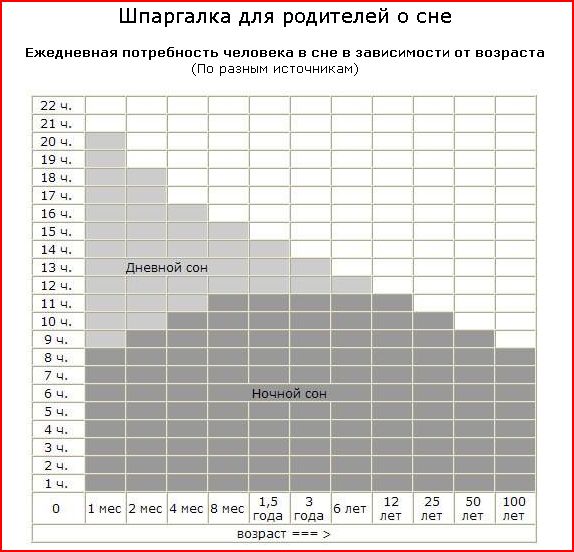 